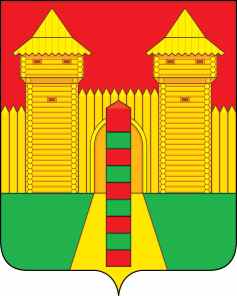 АДМИНИСТРАЦИЯ МУНИЦИПАЛЬНОГО ОБРАЗОВАНИЯ «ШУМЯЧСКИЙ РАЙОН» СМОЛЕНСКОЙ ОБЛАСТИФИНАНСОВОЕ УПРАВЛЕНИЕПРИКАЗ №12От  01.03.2018 г.   № 12О внесении изменений в приказ Финансового управления Администрации муниципального образования «Шумячский район» Смоленской от 28.12.2015 №40Внести в приказ Финансового управления Администрации муниципального образования «Шумячский район» Смоленской области от 28.12.2015 № 40 «Об утверждении Порядка  санкционирования расходов муниципальных бюджетных  учреждений, источником финансового обеспечения которых являются субсидии, полученные в соответствии с абзацем вторым пункта 1 статьи 78.1 и пунктом 1 статьи 78.2 Бюджетного кодекса Российской Федерации»  следующие изменения:в заголовке, преамбуле и пункте 1 слова «пунктом 1 статьи» заменить словом «статьей»;в Порядке, утвержденном указанным приказом:- в заголовке слова «пунктом 1 статьи» заменить словом «статьей»;- в пункте 1 слова «пунктом 1 статьи» заменить словом «статьей»;- по тексту слова «Смарт – Бюджет» заменить словами «Бюджет - СМАРТ Про»;- в пункте 9:- абзац шестой изложить в следующей редакции:«Основанием для разрешения использования сложившихся на начало текущего финансового года остатков целевых субсидий прошлых лет являются направленные главным распорядителем  в срок не позднее 1 апреля текущего финансового года в Финансовое управление Шумячского района утвержденные им сведения.Основанием для разрешения использования сумм возврата дебиторской задолженности прошлых лет являются направленные главным распорядителем в срок не позднее 30 рабочего дня со дня отражения суммы возврата дебиторской задолженности прошлых лет на отдельном лицевом счете учреждения в Финансовое управление Шумячского района утвержденные им сведения.»;- дополнить абзацем следующего содержания:«Суммы остатков целевых субсидий прошлых лет и суммы возврата дебиторской задолженности прошлых лет, потребность в использовании которых не подтверждена, перечисляются учреждением в срок до 1 апреля текущего финансового года в доход местного бюджета муниципального образования «Шумячский район» Смоленской области.»;- в пункте 12:- абзац первый дополнить словами «, Положением Центрального банка Российской Федерации от 19.06.2012 № 383-П «О правилах осуществления перевода денежных средств», приказом Минфина России от 12.11.2013 № 107н «Об утверждении Правил указания информации в  реквизитах распоряжений о переводе денежных средств в уплату платежей в бюджетную систему Российской Федерации»»;- в абзацах втором и третьем слово «цифровой» исключить;- в пункте 20:- в абзаце втором после слов «представляет в Финансовое управление Шумячского района» дополнить словами «заявление, подписанное руководителем учреждения (иным уполномоченным лицом учреждения) и согласованное с главным распорядителем, а также»;- после абзаца второго дополнить абзацем следующего содержания:«В заявлении, представленном учреждением, указывается информация о суммах произведенных им в текущем финансовом году целевых расходов, подлежащих возмещению, источником финансового обеспечения которых должна являться целевая субсидия, кодах субсидий и кодах бюджетной классификации, по которым произведен кассовый расход по каждой целевой субсидии.».Начальник Финансового управления                               Н.Г. Заходная